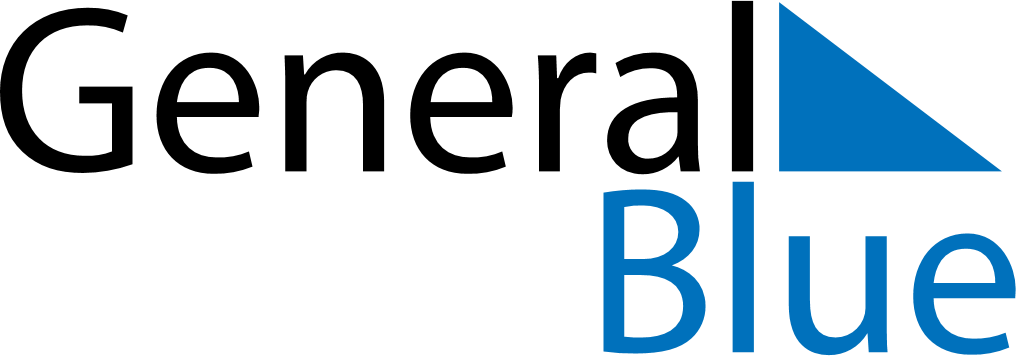 December 2023December 2023December 2023HungaryHungaryMONTUEWEDTHUFRISATSUN12345678910Saint Nicholas1112131415161718192021222324Christmas Eve25262728293031Christmas DayBoxing DayNew Year’s Eve